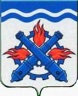 РОССИЙСКАЯ ФЕДЕРАЦИЯДУМА ГОРОДСКОГО ОКРУГА ВЕРХНЯЯ ТУРАШЕСТОЙ СОЗЫВДвадцать восьмое заседание РЕШЕНИЕ №  4	19 февраля 2021 года г. Верхняя Тура Об информации в сфере культуры и спорта за 2020 год Руководствуясь планом работы Думы Городского округа Верхняя Тура на 2021 год, заслушав информацию главного специалиста администрации Городского округа Верхняя Тура Щаповой Е.Г., заместителя главы администрации Городского округа Верхняя Тура Аверкиеву И.М.  в сфере культуры и спорта за 2020 год, в соответствии с положением «О контроле за исполнением органами местного самоуправления и должностными лицами местного самоуправления Городского округа Верхняя Тура полномочий по решению вопросов местного значения», Уставом Городского округа Верхняя Тура, учитывая заключение депутатской комиссии по местному самоуправлению и социальной политике от 11.02.2021 года № 2,ДУМА ГОРОДСКОГО ОКРУГА ВЕРХНЯЯ ТУРА РЕШИЛА:1.Информацию в сфере культуры и спорта за 2020 год принять к сведению (прилагается).2. Настоящее решение вступает в силу с момента принятия.Председатель ДумыГородского округа Верхняя Тура					И.Г. МусагитовПриложениек Решению Думы Городского округа Верхняя Тураот 19 февраля 2021 года № 4Итоги работы учреждений культуры, спорта, дополнительного образования и молодежной политики за 2020 годЖизнь всего мира в 2020 г. изменил новый коронавирус COVID-19. Ограничительные мероприятия введены в различных отраслях хозяйства. Первыми «под раздачу» попали учреждения, работа которых связана с массовым посещением их гражданами. 2020 год для учреждений культуры и спорта стал непростым. По состоянию на 01.01.2021 года на территории Городского округа Верхняя Тура реализуют свою деятельность 2 учреждения культурно-досугового типа:Муниципальное бюджетное учреждений культуры «Городской Центр Культуры и Досуга» ГО Верхняя Тура;Муниципальное бюджетное учреждение культуры «Киновидеоцентр «КульТУРА».За 2020 годы учреждениями было проведено 113 мероприятий, из них платных 32, количество посещений составила 10 919 человек, из них на платных мероприятиях – 2 438.202 год был ознаменован датой 75-летия Победы в Великой Отечественной войне 1941-1945 г.г. Одним из главных событий стало участие во Всероссийском проекте Всероссийская книга Памяти, работа над которой началась в мае 2019. В мае 2020 года Городской округ Верхняя Тура стали третьим муниципалитетом в Свердловской области, выпустившим муниципальный том, который состоит из 4 разделов:«Живи и помни» - 62 художественных очерка о наших земляках – участниках Великой Отечественной войны«Мужество школьных поколений» - художественные очерки об учителях и учащихся школы № 19 – участниках Великой Отечественной войны»«Вспомним всех поименно» - перечень фамилий погибших верхнетуринцах (1048 фамилий)«Одна на всех Победа» - краткие сведения о верхнетуринцах, вернувшихся с Великой Отечественной войны.9 мая 2020 года был организован выезд бригады МБУК «ГЦКиД», которые обратились с поздравлением к верхнетуринцам на дворовых площадках22 июня 2020 года по инициативе Главы Городского округа Верхняя Тура И.С.Веснина на митинге, посвященном Дню Памяти и скорби, был зажжен Вечный огонь на постоянное горение.В сентябре 2020 года вдоль улицы Гробова  высажены 75 саженцев Аллеи Победы.В МБУК «Городской центр культуры и досуга» 22 февраля прошел Городской фестиваль «Солдатская завалинка» в котором приняли участие 220 человек. Городской конкурс чтецов «Колокола памяти»,50 человек приняли участие  в отборочном туре  в марте месяце; финал конкурса прошел в он-лайн формате  в июне.Помимо этого:Интеллектуальная игра для подростковТворческая гостиная «Музыка сквозь времена» прошла в рамках Всероссийской акции «Ночь искусств»Организован показ архивных фильмов в рамках проекта фильмофонда «Победный марш»Флешмоб «Голубь мира» Акция «Я рисую мелом» Выставка детских рисунков, посвященных Дню Победы на стенде около кинотеатраЭпидемия коронавируса и вынужденная самоизоляция людей стали стимулом к развитию онлайн-коммуникаций. В том числе и в области культуры.С успехом в течение года проходили он-лайн акции в соцсетях. 66 мероприятий было проведено в таком формате, просмотров более 70 000. Назовем только некоторые из них:Мастер-классыКиновикторины («Актёры, прошедшие войну»)Ежедневные киноигры Онлайн-эстафеты #ЖуравлиПобеды75
Марафоны (Гвоздика памяти)Акции (Бессмертный полк, 75 фильмов великой победы)Недели профилактикиЧелленджиКвестПроект «Счастливое детство»Флеш-мобы (Как в кино, Хочу в кино)ФотоконкурсыИгровые программыРозыгрышиСовместное исполнение ГимнаКонкурс эскизов граффити на забореФестиваль молодых семейКонкурс видеороликовКонкурс семейного древаИнформационные постыЕжегодно силами театральной студии «Трудное детство» (руководитель Кривцун Светлана Михайловна) в сотрудничестве с Храмом  во имя святого благоверного князя Александра Невского, в лице матушки Ольги (в миру Сунцова Виолетта Валерьевна) ставится рождественский спектакль. В прошедшем году для зрителей было проведено 8 представлений, которые посетили 1219 человек. Очередной  Рождественский спектакль «История одного чуда» поставлен по мотивам произведений Виктора Гюго. В своей жизни 10-летняя сирота твердо знала, что нужно делать то, что сказала хозяйка, иначе она тебя прибьет. Власть денег, жадность и корысть сделали ее хозяев бездушными и грубыми людьми. Ценилось в их жизни только то и те, кто приносил прибыль. Молитва согревала сердце ребенка, а Господь помогал не отчаиваться, посылая ей помощь. Ангел в Рождественскую ночь рассказал о рождении Богомладенца. Странник, встреченный в сложный период ее жизни, помог девочке поверить в добро. С радостью принять чудо торжества любви над злом и равнодушием. Из книги отзывов: «Замечательный спектакль! Очень понравилась игра актеров, которая задела до глубины души! Мы-ваши большие поклонники! От всего сердца благодарим за урок добра, за действительно «рождественское чудо», подаренное зрителям артистами центра культуры. Огромная просьба – продолжать эту добрую традицию!»В 2020 году МБУК «ГЦКиД» использовали современные информационные технологий и ресурсы Интернет и социальных сетей – как расширение сферы жизнедеятельности: Участие в Трансляции видеоматериалов с песней о родном городе, в рамках празднования государственного праздника День России. Трансляция прошла 12 июня 2020г. на официальном сайте СГОДНТ/www.sgodnt.ru .В он-лайн фестивале «Кашинский хоровод» коллектив народного танца (руководитель Минур Салихяновна Хисамутдинова) получил диплом 3 степени).В рамках празднования Дня семьи, любви и верности Свердловским государственным областным Дворцом народного творчества был объявлен областной фотоконкурс и виртуальная выставка лучших работ «Дом – семья – любовь моя!» (учредители: Министерство культуры Свердловской области, ГАУК СО СГОДНТ). Принять участие в данном проекте Городским Центром Культуры и Досуга было предложено фотографу Алене Солодовниковой.По итогам экспертного совета 7 июля 2020 г. было выбрано 6 лауреатов фотоконкурса, среди которых фотограф из г. Верхняя Тура. Лучшие работы представлены на виртуальной фотовыставке на официальном сайте СГОДНТ.В рамках молодежного межнационального форума Свердловской области «Урал – национальная география», организаторами которого стали Министерство образования и молодежной политики Свердловской области и государственное автономное учреждение Свердловской области «Региональный центр патриотического воспитания», были проведены конкурс фольклорного, декоративно-прикладного творчества «Ярмарка народных умельцев», конкурс «Национальная песня», конкурс «Национальные танцы» и фотоконкурс «Урал национальный».В конкурсе «Национальные танцы»  первое место у солистки Студии танца «M&N’S» – танец «Молода я, молода» (Д. Чуйкина).Студия танца «M&N’S» также приняла участие в детско-юношеском фестивале «Мы –разные, но мы вместе»/он-лайн/. Результат участия - Диплом 1 степени. Областной фестиваль-конкурс семейных ансамблей «Мама, папа, брат, сестра-музыкальная семья» (Приняли участие Мантурова Лариса Юрьевна с дочерью и внучкой. Результат-ДИПЛОМ лауреата III степени в  номинации "Профи". Фестиваль-конкурс проводился в один тур. В конкурсе принимало более 60 участников. Городской конкурс «Звездная дорожка», п. Баранчинский. Участники – вокальные группы, руководитель Закирова Гульнара Гаптельфартовна. Результат - лауреаты 1,2 и 3 степениГородской фестиваль «Русь родная»- дипломы победителей получили танцевальные коллективы (руководители Хисамутдинова Минур Салихяновна и Селиванова Марина Геннадьевна).12 Открытый он-лайн фестиваль национальных культур «Мы живем на Урале». Специальный диплом «За сохранение национальных традиций» получила Дарья Чуйкина, танец "Чернобровая казачка" ( руководитель Селиванова Марина Геннадьевна)Фестиваль-конкурс «Салават Купере» - Студия танца «M&N’S» (рук.Селиванова Марина Геннадьевна) получила Диплом участникаВ Финал международного конкурса «Берлинская жемчужина» вышел эстрадный театр «Пеппи» (вокальная группа «Гаврики некст»), руководитель Закирова Гульнара Гаптельфартовна, в котором они заняли 4 место;Международный конкурс «Созвездие талантов» (телевизионный)- эстрадный театр «Пеппи», руководитель Закирова Гульнара Гаптельфартовна. Результат – лауреат 2 степени.В рамках социально-культурного проекта «Моя семья – моя опора» по итогам VI областного конкурса тематических материалов по работе с семьей в культурно-досуговых учреждениях Свердловской области «Мир вашему дому» обладателем диплома 3 степени в номинации «Досуг семьи - забота клуба» стала методист ГЦКиД Ольга Владимировна Мартьянова.В рамках празднования Дня пенсионера, на набережной города прошло мероприятие  - Танцевальная программа «Ретро+». Окунуться с ностальгией в прошлое, получить яркие впечатления и просто с удовольствием провести свободное время, собравшимся на танцплощадке помогли сотрудники МБУК «ГЦКиД» и гость программы В.Смирнов. Горожане вспомнили эпоху СССР, на мгновение вернулись в свою молодость. С нежностью и теплотой восстановили в памяти цены советской торговли, крылатые фразы фильмов того века, любимые песни и под какую музыку "зажигала" молодежь на танцах того времени.1 октября в МБУК «ГЦКиД» прошел традиционный праздничный концерт, посвященный Дню пожилого человека. Горожан порадовала большая концертная программа, с участием творческих коллективов центра культуры, Детской школы искусств им. А.А.Пантыкина. Приятным сюрпризом стало выступление гостей из г.Кушвы – вокального ансамбля «Многие лета» в сопровождении ансамбля русских народных инструментов «Детской музыкальной школы».Накануне праздника был запущен социальный онлайн - проект «Добрая открытка». Все желающие могли заснять на видео свое поздравление людям старшего поколения – рассказать стих, спеть, станцевать и т.д. и прислать организаторам проекта. На празднике состоялась видео - презентация добрых открытокВ 2020 году на территории муниципалитета на базе МБУК «КВЦ «КульТУРА» областной комиссии по делам несовершеннолетних и защите их прав был представлен опыт вовлечения несовершеннолетних в культурную деятельность. По итогам рассмотрения было рекомендовано представить наш опыт на заседании областной комиссии в формате ВКС.В 2020 году организовано 3 выездных концерта совместно с ГАСУ СО СО «Верхнетуринский дом-интернат для престарелых  и инвалидов». Концерты были проведены на улице. Всего 80 человек посетили концерты. Жители дома-интерната были особенно рады гостям ввиду запретов по эпидемиологическим показателям. Творческая жизнь коллективов на период с апреля по сентябрь затихла в связи с введением ограничительных мер.  До сих пор на самоизоляции находятся участники хора русской песни в связи с возрастом.Так как в учреждении большую часть коллективов наполняют дети, то таким коллективам разрешено только репетировать. Участие же в концертах под запретом. Приходится снимать номера на видеокамеру и выкладывать в интернет в составе он-лайн концертов.Самым быстро адаптирующимся руководителем оказалась Закирова Гульнара Гаптельфатовна. Только она проводила с участниками своего  коллектива индивидуальные занятия через скайп, организовывала видеозаписи на дому с солистами, сформировала отчетный он-лайн концерт своего коллектива, сумела подтвердить звание образцового коллектива, организовала участие детей в 6 конкурсах с получением отличных результатов. Руководители остальных коллективов смогли немного активизировать работу только осенью.И, к сожалению, пришлось расформировать «народный» театральный коллектив.Библиотечная система представлена МБУК «Центральная городская библиотека им. Ф.Ф.Павленкова».Число посещений библиотеки (всего)- 23219.Подписка на периодические издания в 2020 году составила 26 наименований.Наиболее значимые мероприятия 2020 года:Всероссийская акция «Библионочь – 2020»25 апреля 2020 года состоялась Ежегодная Всероссийская акция «Библионочь´2020». Организаторы «Библионочи» впервые изменили формат привычных встреч и показали читателям, как пройти в онлайн-библиотеку. Главная тема этой «Библионочи» — Память нашей Победы. Место встречи – библиотечная группа «БиблиоОстров® Ф.Ф. Павленкова» в социальной сети «Вконтакте». Жители города Верхней Туры стали участниками интересной программы Всероссийского онлайн-марафона!Акция «Библионочь» в онлайн-формате прошла успешно, о чем говорят оставленные комментарии. Из отзывов участников квест-игры «Весна Победы в Верхней Туре»:  «Спасибо коллективу библиотеки за интересный квест! С удовольствием поучаствовала, вспомнила факты о нашем городе, восполнила пробелы». Всего просмотров – 5 524.Всероссийский онлайн-челлендж «Русские рифмы»С 1 по 12 июня 2020г. юные читатели нашей библиотеки участвовали в онлайн-челлендже «Русские рифмы», посвященный празднованию Дня России. В рамках челленджа участники акции читали стихи или отрывки из знаменитых произведений отечественных классиков,  видеоролики были опубликованы в группе ««БиблиоОстров® Ф.Ф. Павленкова» в социальной сети «Вконтакте» с хэштэгом #РусскиеРифмы.Год народного творчества28 февраля дошкольники старшей и подготовительной группы МДОУ № 47 оправились в путешествие по народным корякским сказкам. Ребятам рассказали о коренных жителях северной Камчатки, где и как живут коряки, какая у них национальная одежда. Затем слушали корякские сказки: «Ворон Кутха»,  «Как олененок  друга нашел», «Хитрая лиса».16 марта в детском читальном зале прошел познавательный час, посвящённый одному из самых известных во всем мире талисману России – Матрешке, символу дружбы, любви, счастья и благополучия. На мероприятие были приглашены воспитанники старшей и подготовительной группы МДОУ № 56. Дети узнали об истории появления деревянной игрушки, что матрешки бывают разные, а самая первая появилась лишь в конце 19 века. Что весь секрет этой куклы был в том, что внутри у нее помещалось целое семейство, о способах её росписи и о роли матрешки в жизни русского народа.  А узнавали мы о Матрешке, читая книгу Юлии Ивановой «Матрешка. Кукла с секретом» из детской  книжной серии «Настя и Никита». Областной день чтенияВ этом году Акция «День чтения» прошла под девизом «Читаем книги о войне!» и была посвящена Году памяти и славы, в честь 75-летия Победы в Великой Отечественной войне.9 октября в детский читальный зал пришли ученики 3 «В» класса МБОУ СОШ № 19. Громкие чтения «Нас защищали прадеды и деды» были посвящены книге Ю.Я. Яковлева «Как Сережа на войну ходил». В онлайн-формате в социальной сети «Вконтакте» в группе «БиблиоОстров® Ф.Ф. Павленкова» прошел флеш-моб «Строки, опаленные войной». Ученики 10 «А» и 7 «А» классов МБОУ СОШ № 14 прочитали стихотворение А. Твардовского «Рассказ танкиста» и отрывок из книги К. Воробьева «Это мы, Господи». Всего просмотров – 4057.  Также в онлайн-формате проходила виртуальная викторина «Оружие победы».Клубная деятельность учрежденияКлуб любителей старого кино Для клиентов Верхнетуринского Дома-интерната для пожилых и инвалидов, в количестве 27 человек, проведено 1 мероприятие «2 бойца» и 1 выездной абонемент. Обычный график – 2 раза в месяц нарушился из-за пандемии. Клуб раннего литературного развития «Библиодетки»Программа занятий предусматривает совместную деятельность детей, родителей и библиотекаря. Тема занятий подается в виде игры-беседы. Малыши вместе с мамами знакомятся с животными, птицами, растениями, природными явлениями. Детки развивают мелкую моторику, память, внимание и речь. Занятия проводятся 1 раз в неделю, все занятия бесплатные.За год проведено только 7 мероприятий, посещений – 23. В связи с введением ограничительных мер ввиду распространения новой коронавирусной инфекции больше занятия не проводились.В Клубе декоративно-прикладного творчества «РАДУГА» для детей младшего и среднего школьного возраста (рук. Селиванова О.И.) проводятся занятия для любителей модульного оригами.Занятия модульным оригами развивают творческое воображение детей, их фантазию, художественный вкус, воспитывают усидчивость, сосредоточенность и аккуратность. Занятия проводились один раз в неделю по 30-45 минут. Клуб посещали 12 детей в возрасте от 6 до 11 лет.Обучение  технике модульного оригами начиналось с показа  и объяснения (индивидуального), как нужно складывать треугольные модули, из которых в дальнейшем собирались различные фигурки. Каждое занятие включало объяснение материала, но основное время отводилось практической работе. Дети с увлечением изготавливали поделки из бумаги, которые затем использовали в играх или в качестве подарка к праздникам своим родным и друзьям. Некоторые даже сочиняли сказки про сделанные своими руками игрушки. Во время занятий дети охотно общались друг с другом, старшие помогали младшим. В связи с эпидемиологической ситуацией на длительное время была прекращена деятельность клуба. Всего за год проведено 9 занятий, на которых дети сделали паука, мухомор, Деда Мороза, корзинку.Одной из услуг учреждения является обслуживание удаленных пользователей.Становится все более очевидным, что эффективная поддержка чтения сегодня невозможна без расширения круга читателей за счет виртуальных пользователей. Развитие компьютерных технологий в библиотеках выполняет очень важную функцию – предоставление равного доступа к информационным ресурсам для всех групп пользователей, вне зависимости от их места жительства, возраста, социальной и профессиональной принадлежности.Обслуживание виртуальных пользователей в нашей библиотеке находится на этапе становления. В 2019 г. число удаленных пользователей составило – 36, в отчетном году  – 50.В связи с введением ограничительных мер ввиду распространения коронавирусной инфекции не проводились мероприятия по просвещению населения, курсы компьютерной грамотности (в 2020 году было проведено всего две индивидуальных консультации).Впервые мы присоединились к  ежегодной социокультурной акции «Бегущая книга». В отчетном году она была приурочена ко Дню знаний и 75-летию отечественной атомной промышленности. Также в первый раз мы присоединились к международной акции «Книжка на ладошке», организатор акции МБУК г.о. Самара «Централизованная система детских библиотек». Участвовали в сетевых акциях, проводимых российскими библиотеками в соцсети «ВКонтакте».В течение года продолжал свою работу проект «Талантливый читатель» 2020г. в рамках которого организовано 7 выставок.Патриотическое воспитаниеВ данном направлении работает одно учреждение МБОУ ДОД «Центр военно-патриотического воспитания «Мужество». На сегодняшний день в клубе занимаются 150 человек в возрасте от 7 до 18 лет по следующим программам:      Общая физическая подготовка      Рукопашный бой      Начальная военная подготовка      Парашютная подготовка      Дайвинг       Спортивные танцы       Бальные танцы Курсанты МБОУ ДОД «Центр военно – патриотического воспитания «Мужество» - участники торжественного митинга, посвященного Дню Победы и Поста №1. Показательные выступления курсантов – украшение любого городского мероприятия.Молодежная политика.          В данном направлении работу ведет одно учреждение - МКУ «Подростково-молодежный центр «Колосок». Свою деятельность коллектив реализует по следующим направлениям:Профилактика. Главный специалист учреждения Ловкова Н.Ю. приняла участие в областном конкурсе среди проектов «Безопасное колесо» и заняла 3 место. Данный проект  успешно реализуется в 2021 году.Краеведение, сохранения народных традиций.Волонтерский отряд «Добрые сердца»Организация досугаТрудоустройство подростковРабота с несовершеннолетними, состоящими на всех видах профилактического учетаРабота с детьми – инвалидамиМКУ «Подростково-молодежный центр «Колосок» являются кураторами проектов:площадка Российского движения школьников;областной социально-педагогический проект «Будь здоров!»городской проект «Молодежный сертификат»Физическая культура и спортНа территории ГО Верхняя Тура структурой, исполняющей полномочия органов местного самоуправления по развитию физической культуры и спорта, является Муниципальное бюджетное учреждение по физической культуре, спорту и туризму (далее – МБУ ФКСиТ). МБУ ФКСиТ   Приоритетным направлением в работе МБУ ФКСиТ является привлечение максимального количества детей, подростков и молодежи к систематическим занятиям физической культурой и спортом, а также планомерная работа по дальнейшему развитию физкультурно-оздоровительной работы по месту жительства населения и осуществление принципа доступности физкультурно-оздоровительных услуг для всех слоев населения. МБУ ФКСиТ – это организация, осуществляющая полномочия регионального оператора по внедрению комплекса ГТО на территории ГО Верхняя Тура.Среди общеобразовательных учреждений в городе МБУ ФКСиТ  организует проведение различных соревнований: Спартакиады школьников, «Президентских спортивных игр» и «Президентских спортивных состязаний»,  Фестивалей ВФСК ГТО среди ОУ; лыжной гонки «Лыжня России». При проведении городских соревнований,  основную часть участников составляют учащиеся общеобразовательных учреждений.Всего за отчетный период МБУ ФКСиТ по физической культуре и спорту проведено 18 физкультурно - массовых и спортивных мероприятия, в том числе 4 мероприятий по тестированию населения в рамках выполнения ВФСК ГТО.Ежегодно  формируется и утверждается календарный план физкультурно-массовых и спортивных мероприятий  ГО Верхняя Тура, который включает в себя мероприятия Единого календарного плана, а также физкультурные и спортивные мероприятия по реализации ВФСК ГТО. МБУ ФКСиТ ведется работа среди лиц с ограниченными возможностями здоровья. В 2020 году года  спартакиада под девизом «Испытай себя» не состоялась, но она  будет продолжаться в следующем отчетном году (соревнования по шашкам, шахматам, дартсу, лёгкой атлетике). Инструктор по адаптивной физической культуре МБУ ФКСиТ ежемесячно проводит оздоровительные мероприятия на базе ГАУ «Верхнетуринский ДИ».В отчетном году Центр Тестирования ВФСК ГТО ГО Верхняя Тура проводил тестирование у инвалидов и лиц с ограниченными возможностями здоровья по оценке выполнения нормативов испытаний  комплекса ГТО.№Наименование учрежденияВиды произведенных работ Финансирование,тыс. рублей1.МБУК «ГЦКиДПриобретен микшер58,99 местный бюджет2.МБУК «Киновидеоцентр «КульТУРА»Оборудование для осуществления кинопоказов с подготовленным субтитрированием и тифлокомментированием15,0 местный бюджет60,0 областной бюджет2.МБУК «Киновидеоцентр «КульТУРА»Рекламное оборудование103,0 собственные средства2.МБУК «Киновидеоцентр «КульТУРА»Кресла в кинозал64,8 местный бюджет2.МБУК «Киновидеоцентр «КульТУРА»Ноутбук70,0 местный бюджет